AANVRAAGFORMULIER MIJN VERBOUWLENINGvoor VME’s, niet-commerciële instellingen of coöperatieve venootschappen (bijvoorbeeld VZW’s)Versie 22.12.12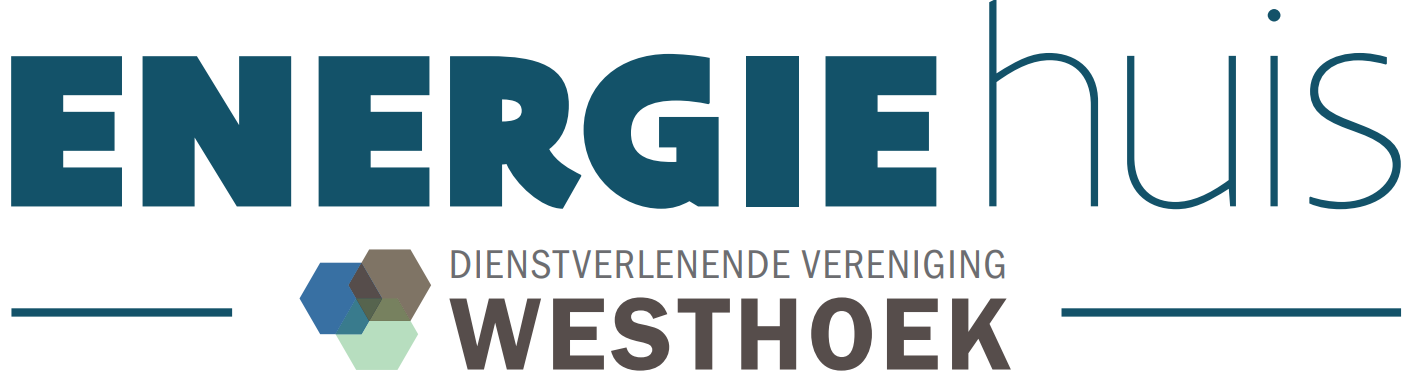 Kredietgever					Energiehuis Westhoek			Dienstverlenende Vereniging Westhoek (DVV Westhoek) 				Maatschappelijke zetel	  	Operationele zetel	Grote Markt 6			Woumenweg 100	8600 Diksmuide			8600 DiksmuideOndernemingsnummer 0695.496.928DEELFORMULIER IN TE VULLEN DOOR LOKET_______________________________________________________________________________Aanvraag door?Investering in een woning op grondgebied van 1 van deze gemeentes (Alveringem, De Panne, Diksmuide, Heuvelland, Houthulst, Ieper, Koekelare, Koksijde, Kortemark, Langemark-Poelkapelle, Lo-Reninge, Mesen, Nieuwpoort, Poperinge, Veurne, Vleteren, Zonnebeke)Datum ondertekening kredietaanvraagDatum ontvangst aanvraag bij het energiehuisHoe is de aanvrager in contact gekomen met de Mijn VerbouwLening? rechtspersoon      JA       NEE  De aanvrager die in aanmerking komt voor de Mijn VerbouwLening bezorgt het kredietaanvraagformulier volledig en voorzien van alle bijlagen (inclusief offertes) aan het loket. Op basis van de factuur van de uitvoerder van de werken, worden de factuurbedragen overgemaakt aan de uitvoerder.DEELFORMULIER IN TE VULLEN DOOR KREDIETAANVRAGERS_______________________________________________________________________________7) Detail bestaande schuldenlast8) Gegeven waarborgen per krediet:Krediet 1:Krediet 2:Krediet 3:Krediet 4: *zie verklaring op eer pg 11VME’s  kunnen enkel investeren in gemeenschappelijke delen: dak, vloer, buitenmuur en gemeenschappelijke ramen en deuren. Ook voor hernieuwbare energieinstallaties in gemeenschappelijke delen kan de VME de MVL aanvragen: Zonnepanelen, Warmtepomp, warmtepompboiler en zonneboiler. 1) DoelgroepBeschrijvingGelieve aan te kruisenVME (Vereniging voor Mede-Eigenaren)Een VME kan beroep doen op Mijn VerbouwLening met een looptijd tot 25 jaar en met leenbedragen tot 60.000 euro voor het gebouw aangevuld met 25.000 euro per appartement.Niet-commerciële instelling of coöperatieve vennootschapVoor gebouwen waarop ze een zakelijk recht hebben, en voor eigen gebruik aanwenden.Voor woningen die worden verhuurd via SVK.Voor woningen die worden verhuurd via geconventioneerde huur (pariculiere verhuur).2) GEGEVENS RECHTSPERSOONNaam en vorm verenigingDoel van de verenigingMaatschappelijke zetelStraat + nummerPostcode + gemeenteExploitatiezetel (indien verschillend)Straat + nummerPostcode + gemeenteOprichtingsdatumOndernemingsnummerRekeningnummer (waarop bedrag van lening kan gestort worden)BE 3) GEGEVENS vertegenwoordigers / zaakvoerder(s) 1 blad per persoon invullenNaamVoornaamGeboortedatumGeboorteplaatsRijksregisternummerNummer identiteitskaartVervaldatum identiteitskaartNationaliteit(Beroeps) activiteitWoonplaatsStraat en nummerPostcode en gemeenteExploitatiezetel (indien verschillend)Straat en nummerPostcode en gemeenteTelefoon / GSMEmail4) Samenstelling bestuursorganenNaamVoornaamRijksregisternummerBestuurder 1Bestuurder 2Bestuurder 3Bestuurder 4Dagelijks bestuur / afgevaardigd bestuurderZaakvoerder 5) GEGEVENS WONING -   GEBOUW 5) GEGEVENS WONING -   GEBOUW 5) GEGEVENS WONING -   GEBOUWAdresBouwjaarTypeAantal wooneenhedenKadastraal perceel van de woning Afdeling:            Sectie (A,B,C,…) Grondnummer:   Afdeling:            Sectie (A,B,C,…) Grondnummer:   12) GEVRAAGD KREDIET	6) Gevraagd krediet Mijn VerbouwLening (max 60.000 euro + 25.000 euro per wooneenheid indien VME)6) Gevraagd krediet Mijn VerbouwLening (max 60.000 euro + 25.000 euro per wooneenheid indien VME)Te ontlenen bedragTe ontlenen bedragGewenste looptijd (max. 300 m)Gewenste looptijd (max. 300 m)Tot bedrag investering (incl btw)Tot bedrag investering (incl btw)Eventueel ander krediet m.b.t. deze investeringEventueel ander krediet m.b.t. deze investeringEigen financiële inbrengEigen financiële inbrengOmschrijf het doel van het kredietOmschrijf het doel van het kredietKredietgever leningenKrediet 1Krediet 2Krediet 3Krediet 4Totaal ontleende bedragResterend saldoMaandelijkse aflossingLooptijd van de lening (in maanden)Datum eerste vervaldagDatum laatste vervaldagDoel van de lening9) GEPLANDE (ENERGIEBESPARENDE) INVESTERINGEN 9) GEPLANDE (ENERGIEBESPARENDE) INVESTERINGEN OFFERTE VERPLICHT+ MINSTENS TE VERMELDENdakrenovatie – isolatiebuitenmuurrenovatie - isolatievloerrenovatie - isolatiezoldervloerisolatiespouwmuurisolatiebinnenmuurisolatie
oppervlakte/dikte
fabrikant/soortmerk/type
lambda- of R-waarde isolatielaag
hoogrendementsbeglazing, deuren en poortenTer vervanging van:Enkel glas?          Dubbel glas?        Dakvlakramen?    Lichtkoepel?         
merk/type
U-waarde glasU-waarde schrijnwerkU-waarde totaal raam
afmetingen/oppervlakte ramen/glas
Gascondensatieketel  (enkel voor laagste inkomenscategorie)warmtepompfabrikant/merk/type thermisch vermogen
vervanging of nieuw?
bij vervanging: type oude ketel
VOOR WARMTEPOMPEN
vermogen compressor/thermisch vermogen/COPglobale prestatiecoëfficiëntwarmtepompboilerfabrikant/typeEuropees productlabelzonnepanelen*fabrikant/typeaantal kWpzonneboilermerk/typeoriëntatie/hellingshoekappertuuroppervlakte/inhoud Binnenrenovatie: binnenmuur, plafond en trap(DOE HET ZELF TOEGESTAAN)Elektriciteit en sanitair(DOE HET ZELF TOEGESTAAN)De elektrische installatie moet conform zijn met het Algemeen Reglement op de Elektrische Installaties (AREI).10) OVERZICHT OFFERTES10) OVERZICHT OFFERTES10) OVERZICHT OFFERTES10) OVERZICHT OFFERTES10) OVERZICHT OFFERTESNRDATUMAANNEMERBEDRAGTYPE WERKZAAMHEDEN1234511. OndertekeningDe KREDIETNEMERS verklaren volledige en juiste informatie te hebben verstreken. Zij verklaren eveneens juiste en volledige informatie te hebben ontvangen in verband met de beoogde kredietovereenkomst. Zij nemen er kennis van dat de op de aanvraag vermelde persoonsgegevens worden verzameld en bijgehouden door Energiehuis Westhoek. Deze persoonsgegevens worden verwerkt om de kredietwaardigheid van de kredietnemers te beoordelen in uitvoering van Boek VII WER. De kredietnemers gaan akkoord met het gebruik van de persoonsgegevens voor direct marketing door de kredietgever.Voor inzage van hun persoonsgegevens of voor de correctie van gebeurlijke foutieve, onbelangrijke of onvolledige gegevens, kunnen de kredietnemers contact opnemen met de houder van het bestand en dit conform aan de wettelijke bepalingen. De raadpleging van het Openbaar Register van de automatische verwerking van persoonsgegevens kan gebeuren bij de Gegevensbeschermingsautoriteit met adres Drukpersstraat 35 te 1000 Brussel, telefoon +32(0)2 274 48 00 en mail: contact@apd-gba.be.
Energiehuis Westhoek waarborgt de juistheid van de identiteitsgegevens, die door haar werden opgenomen aan de hand van de Belgische identiteitskaart. Het Energiehuis verklaart dat de overige inlichtingen waarheidsgetrouw en volledig zijn en dat ze eveneens op basis van originele documenten, werden opgenomen als goede huisvader. Het Energiehuis verklaart eveneens dat de bemiddeling van het krediet niet tot stand is gekomen met behulp van of in hoedanigheid van een onderagent, dat het Energiehuis een solvabiliteitsonderzoek heeft gedaan en dat het Energiehuis de kredietaanvraag niet heeft opgesplitst. Het Energiehuis bevestigt dat volledig werd voldaan aan de verplichtingen opgenomen in Boek VII WER.Ik verklaar volledige inzage gegeven te hebben in mijn inkomsten aan de hand van het laatst beschikbare aanslagbiljet en andere gevraagde bewijzen. Ik verklaar juiste en volledige informatie te hebben ontvangen met de beoogde kredietovereenkomst en ga akkoord met het kredietreglement.Ik geef aan geen Politiek Prominent Persoon (PPP), familielid van een Politiek Prominent Persoon of naaste geassocieerde van een Politiek Prominent Persoon te zijn.Ik verklaar dat de uit te voeren werken zullen voldoen aan de specifieke voorwaarden om de Mijn VerbouwPremie/premie van Fluvius te bekomen. 11. OndertekeningDe KREDIETNEMERS verklaren volledige en juiste informatie te hebben verstreken. Zij verklaren eveneens juiste en volledige informatie te hebben ontvangen in verband met de beoogde kredietovereenkomst. Zij nemen er kennis van dat de op de aanvraag vermelde persoonsgegevens worden verzameld en bijgehouden door Energiehuis Westhoek. Deze persoonsgegevens worden verwerkt om de kredietwaardigheid van de kredietnemers te beoordelen in uitvoering van Boek VII WER. De kredietnemers gaan akkoord met het gebruik van de persoonsgegevens voor direct marketing door de kredietgever.Voor inzage van hun persoonsgegevens of voor de correctie van gebeurlijke foutieve, onbelangrijke of onvolledige gegevens, kunnen de kredietnemers contact opnemen met de houder van het bestand en dit conform aan de wettelijke bepalingen. De raadpleging van het Openbaar Register van de automatische verwerking van persoonsgegevens kan gebeuren bij de Gegevensbeschermingsautoriteit met adres Drukpersstraat 35 te 1000 Brussel, telefoon +32(0)2 274 48 00 en mail: contact@apd-gba.be.
Energiehuis Westhoek waarborgt de juistheid van de identiteitsgegevens, die door haar werden opgenomen aan de hand van de Belgische identiteitskaart. Het Energiehuis verklaart dat de overige inlichtingen waarheidsgetrouw en volledig zijn en dat ze eveneens op basis van originele documenten, werden opgenomen als goede huisvader. Het Energiehuis verklaart eveneens dat de bemiddeling van het krediet niet tot stand is gekomen met behulp van of in hoedanigheid van een onderagent, dat het Energiehuis een solvabiliteitsonderzoek heeft gedaan en dat het Energiehuis de kredietaanvraag niet heeft opgesplitst. Het Energiehuis bevestigt dat volledig werd voldaan aan de verplichtingen opgenomen in Boek VII WER.Ik verklaar volledige inzage gegeven te hebben in mijn inkomsten aan de hand van het laatst beschikbare aanslagbiljet en andere gevraagde bewijzen. Ik verklaar juiste en volledige informatie te hebben ontvangen met de beoogde kredietovereenkomst en ga akkoord met het kredietreglement.Ik geef aan geen Politiek Prominent Persoon (PPP), familielid van een Politiek Prominent Persoon of naaste geassocieerde van een Politiek Prominent Persoon te zijn.Ik verklaar dat de uit te voeren werken zullen voldoen aan de specifieke voorwaarden om de Mijn VerbouwPremie/premie van Fluvius te bekomen. Plaats: ………………………………………………Datum:  ……………………………………………Plaats: ………………………………………………Datum:  ……………………………………………Naam en handtekening kredietnemer 1 (gemandateerde VME)Naam en handtekening kredietnemer 2 (gemandateerde VME)
Verklaring op eer kredietnemer (s)
Verklaring op eer kredietnemer (s)Ondergetekende(n), …………………………………………………………………………………………………………. (naam en voornaam)Verklaart dat er geen openstaande schulden zijn op vlak van RSZ en BTW! Ondergetekende(n), …………………………………………………………………………………………………………. (naam en voornaam)Verklaart dat er geen openstaande schulden zijn op vlak van RSZ en BTW! Datum:  …………………………………………….Datum:  …………………………………………….Naam en handtekening kredietnemer 1 (gemandateerde VME)Naam en handtekening kredietnemer 2 (gemandateerde VME)Verklaring op eer – in te vullen bij plaatsing PV zonnepanelen Verklaring op eer – in te vullen bij plaatsing PV zonnepanelen Verklaring op eer – in te vullen bij plaatsing PV zonnepanelen Adres woning:…………………………………………………………………………………..………………………………………………………………………………………………………..………………………………………………………………………………………………………..………………………………………………………………………………………………………..……………………Ondergetekende(n), …………………………………………………………………………………………………………. (naam en voornaam)verklaart / verklaren hierbij uitdrukkelijk dat: (kruis aan wat van toepassing is)de zonnepanelen worden geplaatst op het dak van een verwarmd gebouw. Het dak en/of zoldervloer is volledig geïsoleerd met een minimum Rd-waarde van 3,0 m²K/Wde zonnepanelen worden geplaatst op het dak van een niet verwarmd gebouw.de installatie een omvormervermogen heeft van maximum 10 kVa.Ondergetekende(n), …………………………………………………………………………………………………………. (naam en voornaam)verklaart / verklaren hierbij uitdrukkelijk dat: (kruis aan wat van toepassing is)de zonnepanelen worden geplaatst op het dak van een verwarmd gebouw. Het dak en/of zoldervloer is volledig geïsoleerd met een minimum Rd-waarde van 3,0 m²K/Wde zonnepanelen worden geplaatst op het dak van een niet verwarmd gebouw.de installatie een omvormervermogen heeft van maximum 10 kVa.Ondergetekende(n), …………………………………………………………………………………………………………. (naam en voornaam)verklaart / verklaren hierbij uitdrukkelijk dat: (kruis aan wat van toepassing is)de zonnepanelen worden geplaatst op het dak van een verwarmd gebouw. Het dak en/of zoldervloer is volledig geïsoleerd met een minimum Rd-waarde van 3,0 m²K/Wde zonnepanelen worden geplaatst op het dak van een niet verwarmd gebouw.de installatie een omvormervermogen heeft van maximum 10 kVa.Datum:  …………………………………………….Datum:  …………………………………………….Datum:  …………………………………………….Naam en handtekening kredietnemer 1 (gemandateerde VME)Naam en handtekening kredietnemer 1 (gemandateerde VME)Naam en handtekening kredietnemer 2 (gemandateerde VME)